Supplementary material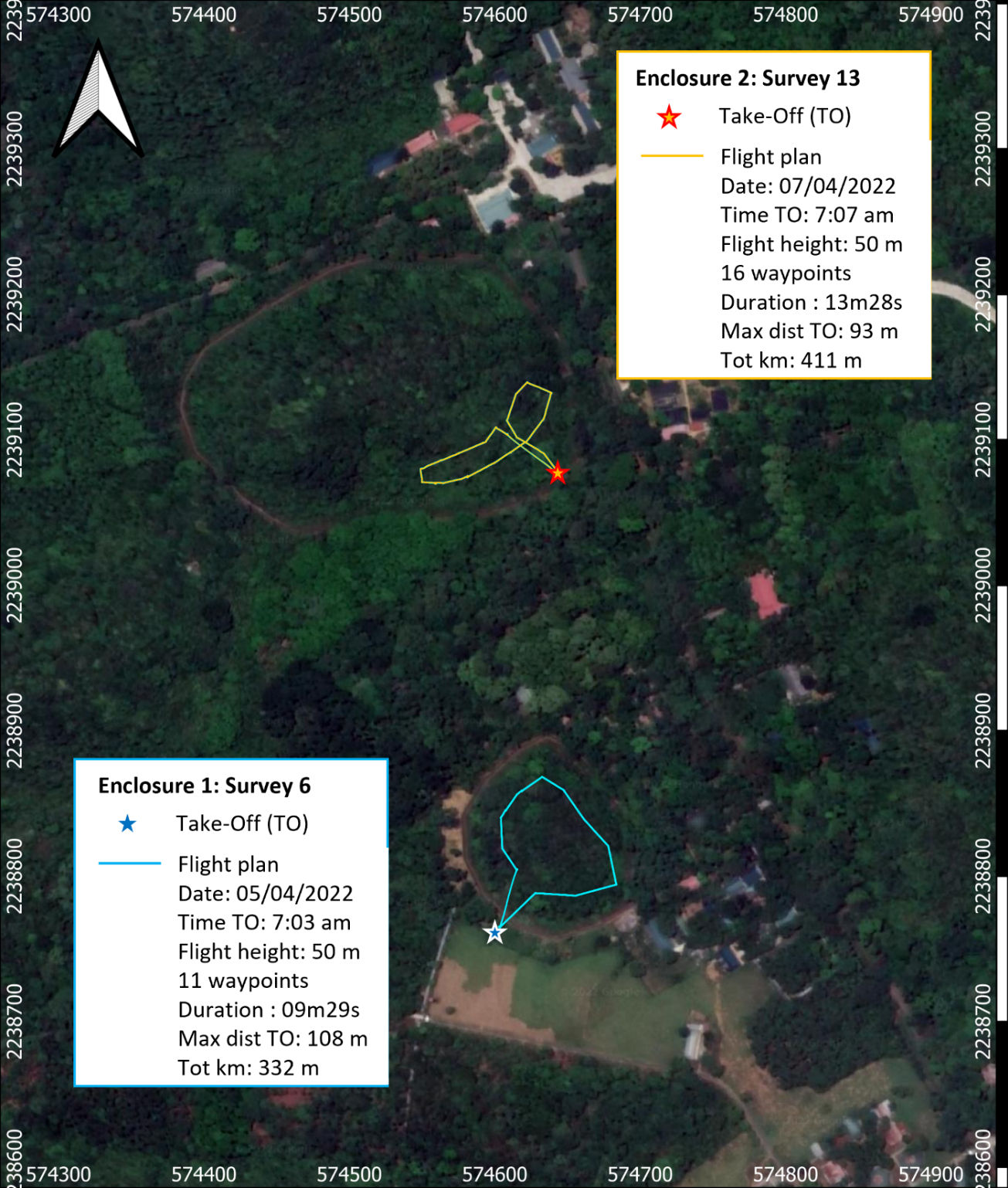 Fig. 2 Pre-programmed mission flight with the thermal drone (DJI Mavic 2 enterprise advanced) for survey 6 (enclosure 1) and for survey 13 (enclosure 2) in the the Endangered Primate Rescue Center’s semi-wild enclosuresTable 2. Drone survey details for enclosure 1 and enclosure 2: date, time, environment data (T: external temperature, CC: cloud cover, P: atmospheric pressure, H: humidity, WS: wind speed at ground level), flight parameters (gimbal setting, thermal imaging colour palettes, flight height, number of waypoints, *indicates when mission flights are the same), flight output (Dur: duration, Max dist: Maximum distance from takeoff point, Tot m: Total meters), and Delacour’s Langur (DL), southern Yellow-Cheeked Gibbons (YCG), Grey-Shanked Douc Langur (GSDL), and Hatinh langur (HL) detection and count. Table 3. Maximum surface temperatures of primate species detected (above and below canopy cover) and surrounding temperatures (temp.) measured with the thermal camera (extracted from picture). Thermal Signature: identifiable Body Shape (BS) or thermal Spot (S).Online Resource 4.Thermal Video montage of Delacour’s langurs playing in the semi-wild enclosure in the Endangered Primate Rescue Center in Northern Vietnam.SurveyNo.DateTimeEnvironmental dataFlight parametersFlight outputPrimate detectionNotesEnclosure 1Enclosure 1Enclosure 1Enclosure 1Enclosure 1Enclosure 1Enclosure 1104/04/202207:09 amT : 15.5 °C, CC : 66 %, 
P : 1023 hPA , H: 73 %, WS: 1.5 m/sGimbal focus on flight planWhiteHot paletteFlight height: 60 m10 waypointsDur : 7m53sMax dist: 119 mTot m: 386 mNo detection Impossible to detect individuals due to wrong gimbal setting.YCG stressed by takeoff: flight and cover under canopy.
204/04/202207:23 amT : 15.9 °C, CC : 68 %, P : 1023 hPA , H: 71 %, WS: 1.5 m/sGimbal manualWhiteHot paletteFlight height: 50 m8 waypointsDur : 9m00sMax dist: 116 m Tot m: 317 m3 DL Detection not clear enough with WhiteHot palette and low detection due to lack of drone rotation during survey (yaw axis). DL: avoidance when drone is sighted. YCG stressed by takeoff: flight and cover under canopy.304/04/202204:06 pmT : 22.9 °C, CC : 21 %, P : 1018 hPA , H: 48 %, WS: 4.0 m/sGimbal manualIronbow paletteFlight height: 50 m10 waypointsDur : 7m25sMax dist: 109 mTot m: 398 m3 DL and 2 YCGDL: avoidance when drone is sighted.YCG: avoidance when drone is sighted.404/04/20224:21 pmT : 22.8 °C, CC : 19 %, P : 1018 hPA , H: 49 %, WS: 4.0 m/sGimbal manualIronbow paletteFlight height: 50 m11 waypoints*Dur : 8m38sMax dist: 108 mTot m: 330 m6 DL and 1 YCGDL : Flight when drone is sighted.YCG: avoidance when drone is sighted.505/04/20226:43 amT : 15.7 °C, CC : 64 %, P : 1022 hPA , H: 80 %, WS: 1.4 m/sGimbal manualIronbow paletteFlight height: 50 m11 waypoints*Dur : 9m53s 
Max dist: 107 mTot m: 407 m4 DL and 2 YCGDL: avoidance when drone is sighted.605/04/20227:03 amT : 16.4 °C, CC : 63 %, P : 1022 hPA , H: 82 %, WS: 1.5 m/sGimbal manualIronbow paletteFlight height: 50 m11 waypoints*Dur : 9m29s 
Max dist: 108 mTot m: 332 m6 DLDL: continue to forage once drone is sighted. Enclosure 2Enclosure 2Enclosure 2Enclosure 2Enclosure 2Enclosure 2Enclosure 2705/04/20225:05 pmT : 24.3 °C, CC : 70 %, P : 1017 hPA , H: 57 %, WS: 3.0 m/sGimbal manualIronbow paletteFlight height: 80 m7 waypointsDur : 6m15s 
Max dist: 37 mTot m: 164 m1 GSDLExternal temperature too high for good detection.805/04/202205:16 pmT : 24.1 °C, CC : 69 %, P : 1017 hPA , H: 57 %, WS: 3.0 m/sGimbal manualIronbow paletteFlight height: 60 m10 waypointsDur : 7m19s 
Max dist: 438 mTot m: 205 m1 GSDLExternal temperature too high for good detection.905/04/202205:32 pmT : 23.9 °C, CC : 67 %, P : 1017 hPA , H: 58 %, WS: 3.1 m/sGimbal manualIronbow paletteFlight height: 50 m13 waypoints**Dur : 9m36s 
Max dist: 61 mTot m: 302 m1 GSDLExternal temperature too high for good detection.1006/04/20227:03 amT : 18.3 °C, CC : 39 %, P : 1020 hPA , H: 77 %, WS: 1.2 m/sGimbal manualIronbow paletteFlight height: 50 m13 waypoints**Dur : 8m54s 
Max dist: 78 mTot m: 344 m3 GSDLGSDL stressed by takeoff: flight coupled with alarm call.1106/04/20227:23 amT : 18.9 °C, CC : 39 %, P : 1020 hPA , H: 74 %, WS: 1.3 m/sGimbal manualIronbow paletteFlight height: 50 m16 waypoints***Dur : 10m40s 
Max dist: 95 mTot m: 383 m2 GSDL, 
(1 HL)GSDL watch curiously and then avoidance of drone takeoff. Suspected detection of one other GSDL and one HL but no confirmation possible.1207/04/20226:53 amT : 20.9 °C, CC : 68 %, P : 1018 hPA , H: 74 %, WS: 2.0 m/sGimbal manualIronbow paletteFlight height: 50 m16 waypoints***Dur : 11m21s 
Max dist: 93 mTot m: 385 m4 GSDL, 
5 HL (1 young HL)Video did not save when we tried to performed manual flight. One larger shape detected: likely to be female carrying young. GSDL: continue to forage once drone is sighted. 1307/04/20227:07 amT : 21.2 °C, CC : 68 %, P : 1018 hPA , H: 71 %, WS: 2.1 m/sGimbal manualIronbow paletteFlight height: 50 m16 waypoints***Dur : 13m28s 
Max dist: 93 mTot m: 411 m4 GSDL, 5 HL (1 young HL)Survey confirmed detection during survey 12.GSDL: continue to forage once drone is sighted. SurveyNo.Det. No.External temp. (°C)Background surface temp. (°C)Species surface temp.  (°C)Thermal signatureDelacour’s LangurDelacour’s LangurDelacour’s LangurDelacour’s LangurDelacour’s LangurDelacour’s Langur32 22.918.6, 18.021.9, 20.51 BS, 1 S3322.920.825.61 S42 22.8 23.626.81 S51 15.7 12.918.11 S53 15.712.117.71 S54 15.714.2221 S61 16.418.424.71 S61 16.416.519.11 S6116.413.9231 S6116.414.4, 14.4, 14.521.2, 18.3, 23.71 BS, 2 S6216.413.5, 13.616.2, 15.32 BS 6216.413.2, 13.1, 13.1, 13.316.5, 20.4, 14.8, 20.74 S6216.414.4, 14.3, 14.3, 14.416.3, 19.4, 21.4, 22.82 BS, 2 S6216.414.1, 14.1, 14.020.9, 21.2, 24.01 BS, 2 S6216.413.7, 13.6, 13.8, 13.5, 13.5, 13.523.9, 22.2, 16.6, 18.4, 22.8, 15.61 BS, 5 S6216.414.3, 14.3, 14.2, 14.3, 14.117.6, 24.0, 21.2, 17.0, 15.21 BS, 4 SSouthern yellow-cheeked gibbonSouthern yellow-cheeked gibbonSouthern yellow-cheeked gibbonSouthern yellow-cheeked gibbonSouthern yellow-cheeked gibbonSouthern yellow-cheeked gibbon31 22.921.223.21 BS5115.711.5, 12.015.7, 14.02 SGrey-shanked douc langurGrey-shanked douc langurGrey-shanked douc langurGrey-shanked douc langurGrey-shanked douc langurGrey-shanked douc langur101 18.320.3, 19.4, 21.032.2, 30.0, 32.43 BS101 18.320.626.11 S101 18.321.229.21 S102 18.3 15.618.81 S102 18.3 16.021.61 S11118.9 22.928.01 BS11118.920.226.11 S11218.9 17.519.31 S11218.916.219.81 S121 20.923.528.71 BS121 20.9 23.629.11 BS122 20.923.029.91 BS122 20.9 23.330.61 BS12220.922.831.21 S122 20.922.7, 22.424, 28.33 S122 20.922.5, 22.927.6, 24.83 S122 20.923.5, 23.0, 23.126.8, 28.6, 24.42 BS, 1 S122 20.923.0, 23.0, 22.926.2, 25.3, 24.63 S132 21.223.125.81 S132 21.222.426.01 S132 21.222.326.01 BS132 21.222.225.61 BS132 21.224.828.81 BSHatinh langurHatinh langurHatinh langurHatinh langurHatinh langurHatinh langur121 20.92326.11 S12120.923.3, 23.1, 22.924.5, 26.9, 26.22 BS131 21.224.526.82 S